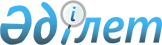 О внесении изменений в решение Павлодарского городского маслихата от 23 декабря 2009 года N 168/21 "О бюджете города Павлодара на 2010 - 2012 годы"
					
			Утративший силу
			
			
		
					Решение маслихата города Павлодара Павлодарской области от 09 ноября 2010 года N 72/27. Зарегистрировано Управлением юстиции города Павлодара Павлодарской области 15 ноября 2010 года N 12-1-161. Утратило силу в связи с истечением срока действия (письмо маслихата города Павлодара Павлодарской области от 04 марта 2014 года N 1-20/76)      Сноска. Утратило силу в связи с истечением срока действия (письмо маслихата города Павлодара Павлодарской области от 04.03.2014 N 1-20/76).

      В соответствии с подпунктом 4) пункта 2 статьи 106 и статьей 109 Бюджетного кодекса Республики Казахстан, подпунктом 1) пункта 1 статьи 6 Закона Республики Казахстан "О местном государственном управлении и самоуправлении в Республике Казахстан" городской маслихат РЕШИЛ:



      1. Внести в решение Павлодарского городского маслихата от 23 декабря 2009 года N 168/21 "О бюджете города Павлодара на 2010 - 2012 годы" (21-я очередная сессия 4 созыва), (зарегистрированное в Реестре государственной регистрации нормативных правовых актов за N 12-1-148, опубликованное 7 января 2010 года в газетах "Сарыарка самалы" N 1 и 11 января 2010 года "Версия" N 1), следующие изменения:



      "в подпункте 1) пункта 1 указанного решения цифры "28 639 572" заменить цифрами "28 656 115";

      цифры "87 986" заменить цифрами "99 088";

      цифры "2 442 464" заменить цифрами "2 431 362";

      цифры "5 335 190" заменить цифрами "5 351 733";

      в подпункте 2) пункта 1 указанного решения цифры "28 253 113"  заменить цифрами "28 269 606";

      в подпункте 5) пункта 1 указанного решения цифры "383 816"  заменить цифрами "383 866";

      в подпункте 6) пункта 1 указанного решения цифры "-383 816"  заменить цифрами "-383 866";

      цифры "730 030" заменить цифрами "730 080";



      в пункте 6 указанного решения цифры "24 623" заменить цифрами "19 007";



      приложение 1 к указанному решению изложить в новой редакции согласно приложению к настоящему решению.



      2. Контроль за выполнением настоящего решения возложить на ревизионную комиссию городского маслихата.



      3. Настоящее решение вводится в действие с 1 января 2010 года.      Председатель сессии, секретарь

      городского маслихата                       М. Желнов

Приложение             

к решению Павлодарского городского   

маслихата от 9 ноября 2010 года N 72/27 Уточненный бюджет города Павлодара на 2010 год
					© 2012. РГП на ПХВ «Институт законодательства и правовой информации Республики Казахстан» Министерства юстиции Республики Казахстан
				КатегорияКатегорияКатегорияКатегорияСумма (тысяч тенге)КлассКлассКлассСумма (тысяч тенге)ПодклассПодклассСумма (тысяч тенге)НаименованиеСумма (тысяч тенге)123451. Доходы286561151Налоговые поступления2077393201Подоходный налог81786592Индивидуальный подоходный налог817865903Социальный налог25575851Социальный налог255758504Налоги на собственность22505281Налоги на имущество14186213Земельный налог3500614Налог на транспортные средства4817625Единый земельный налог8405Внутренние налоги на товары, работы и услуги75448722Акцизы68493563Поступления за использование природных и других ресурсов4966384Сборы за ведение предпринимательской и профессиональной деятельности1523135Налог на игорный бизнес4656508Обязательные платежи, взимаемые за совершение юридически значимых действий и (или) выдачу документов уполномоченными на то государственными органами или должностными лицами2422881Государственная пошлина2422882Неналоговые поступления9908801Доходы от государственной собственности678675Доходы от аренды имущества, находящегося в государственной собственности6786702Поступления от реализации товаров (работ, услуг) государственными учреждениями, финансируемыми из государственного бюджета2041Поступления от реализации товаров (работ, услуг) государственными учреждениями, финансируемыми из государственного бюджета20403Поступления денег от проведения государственных закупок, организуемых государственными учреждениями, финансируемыми из государственного бюджета3961Поступления денег от проведения государственных закупок, организуемых государственными учреждениями, финансируемыми из государственного бюджета39604Штрафы, пеня, санкции, взыскания, налагаемые государственными учреждениями, финансируемыми из государственного бюджета, а также содержащимися и финансируемыми из бюджета (сметы расходов) Национального Банка Республики Казахстан14031Штрафы, пеня, санкции, взыскания, налагаемые государственными учреждениями, финансируемыми из государственного бюджета, а также содержащимися и финансируемыми из бюджета (сметы расходов) Национального Банка Республики Казахстан, за исключением поступлений от организаций нефтяного сектора140306Прочие неналоговые поступления292181Прочие неналоговые поступления292183Поступления от продажи основного капитала243136201Продажа государственного имущества, закрепленного за государственными учреждениями9500981Продажа государственного имущества, закрепленного за государственными учреждениями95009803Продажа земли и нематериальных активов14812641Продажа земли14362642Продажа нематериальных активов450004Поступления трансфертов535173302Трансферты из вышестоящих органов государственного управления53517332Трансферты из областного бюджета5351733Функциональная группаФункциональная группаФункциональная группаФункциональная группаФункциональная группаСумма (тысяч тенге)Функциональная подгруппаФункциональная подгруппаФункциональная подгруппаФункциональная подгруппаСумма (тысяч тенге)Администратор бюджетных программАдминистратор бюджетных программАдминистратор бюджетных программСумма (тысяч тенге)ПрограммаПрограммаСумма (тысяч тенге)НаименованиеСумма (тысяч тенге)1234562. Затраты2826960601Государственные услуги общего характера2701711Представительные, исполнительные и другие органы, выполняющие общие функции государственного управления161651112Аппарат маслихата района (города областного значения)19397001Услуги по обеспечению деятельности маслихата района (города областного значения)19397122Аппарат акима района (города областного значения)98564001Услуги по обеспечению деятельности акима района (города областного значения)97724004Материально-техническое оснащение государственных органов840123Аппарат акима района в городе, города районного значения, поселка, аула (села), аульного (сельского) округа43690001Услуги по обеспечению деятельности акима района в городе, города районного значения, поселка, аула (села), аульного (сельского) округа43290023Материально-техническое оснащение государственных органов4002Финансовая деятельность79937452Отдел финансов района (города областного значения)79937001Услуги по реализации государственной политики в области исполнения бюджета района (города областного значения) и управления коммунальной собственностью района (города областного значения)41197003Проведение оценки имущества в целях налогообложения2376004Организация работы по выдаче разовых талонов и обеспечение полноты сбора сумм от реализации разовых талонов21515011Учет, хранение, оценка и реализация имущества, поступившего в коммунальную собственность148495Планирование и статистическая деятельность28583453Отдел экономики и бюджетного планирования района (города областного значения)28583001Услуги по реализации государственной политики в области формирования и развития экономической политики, системы государственного планирования и управления района (города областного значения)28511005Материально-техническое оснащение государственных органов7202Оборона150141Военные нужды15014122Аппарат акима района (города областного значения)15014005Мероприятия в рамках исполнения всеобщей воинской обязанности1501403Общественный порядок, безопасность, правовая, судебная, уголовно-исполнительная деятельность421621Правоохранительная деятельность42162458Отдел жилищно-коммунального хозяйства, пассажирского транспорта и автомобильных дорог района (города областного значения)42162021Обеспечение безопасности дорожного движения в населенных пунктах4216204Образование66841951Дошкольное воспитание и обучение2030293123Аппарат акима района в городе, города районного значения, поселка, аула (села), аульного (сельского) округа72839004Поддержка организаций дошкольного воспитания и обучения72839464Отдел образования района (города областного значения)1957454009Обеспечение деятельности организаций дошкольного воспитания и обучения19574542Начальное, основное среднее и общее среднее образование3893115123Аппарат акима района в городе, города районного значения, поселка, аула (села), аульного (сельского) округа14787005Организация бесплатного подвоза учащихся до школы и обратно в аульной (сельской) местности14787464Отдел образования района (города областного значения)3878328003Общеобразовательное обучение3552377006Дополнительное образование для детей3259514Техническое и профессиональное, послесреднее образование29529464 Отдел образования района (города областного значения)29529018Организация профессионального обучения295299Прочие услуги в области образования731258464Отдел образования района (города областного значения)317797001Услуги по реализации государственной политики на местном уровне в области образования27469005Приобретение и доставка учебников, учебно-методических комплексов для государственных учреждений образования района (города областного значения)110354007Проведение школьных олимпиад, внешкольных мероприятий и конкурсов районного (городского) масштаба1897011Капитальный, текущий ремонт объектов образования в рамках реализации стратегии региональной занятости и переподготовки кадров178077467Отдел строительства района (города областного значения)413461037Строительство и реконструкция объектов образования41346106Социальная помощь и социальное обеспечение10309702Социальная помощь973872123Аппарат акима района в городе, города районного значения, поселка, аула (села), аульного (сельского) округа1473003Оказание социальной помощи нуждающимся гражданам на дому1473451Отдел занятости и социальных программ района (города областного значения)971190002Программа занятости242989005Государственная адресная социальная помощь19000006Жилищная помощь42000007Социальная помощь отдельным категориям нуждающихся граждан по решениям местных представительных органов291080010Материальное обеспечение детей-инвалидов, воспитывающихся и обучающихся на дому11000013Социальная адаптация лиц, не имеющих определенного местожительства53802014Оказание социальной помощи нуждающимся гражданам на дому48344015Территориальные центры социального обслуживания пенсионеров и инвалидов59072016Государственные пособия на детей до 18 лет9200017Обеспечение нуждающихся инвалидов обязательными гигиеническими средствами и предоставление услуг специалистами жестового языка, индивидуальными помощниками в соответствии с индивидуальной программой реабилитации инвалида36118019Обеспечение проезда участникам и инвалидам Великой Отечественной войны по странам Содружества Независимых Государств, по территории Республики Казахстан, а также оплаты им и сопровождающим их лицам расходов на питание, проживание, проезд для участия в праздничных мероприятиях в городах Москва, Астана к 65-летию Победы в Великой Отечественной войне4426020Выплата единовременной материальной помощи участникам и инвалидам Великой Отечественной войны, а также лицам, приравненным к ним, военнослужащим, в том числе уволенным в запас (отставку), проходившим военную службу в период с 22 июня 1941 года по 3 сентября 1945 года в воинских частях, учреждениях, в военно-учебных заведениях, не входивших в состав действующей армии, награжденным медалью "За победу над Германией в Великой Отечественной войне 1941 - 1945 гг." или медалью "За победу над Японией", проработавшим (прослужившим) не менее шести месяцев в тылу в годы Великой Отечественной войны к 65-летию Победы в Великой Отечественной войне154159464Отдел образования района (города областного значения)1209008Социальная поддержка обучающихся и воспитанников организаций образования очной формы обучения в виде льготного проезда на общественном транспорте (кроме такси) по решению местных представительных органов12099Прочие услуги в области социальной помощи и социального обеспечения57098451Отдел занятости и социальных программ района (города областного значения)57098001Услуги по реализации государственной политики на местном уровне в области обеспечения занятости и социальных программ для населения52827011Оплата услуг по зачислению, выплате и доставке пособий и других социальных выплат1360022Материально-техническое оснащение государственных органов291107Жилищно-коммунальное хозяйство35896451Жилищное хозяйство2028171458Отдел жилищно-коммунального хозяйства, пассажирского транспорта и автомобильных дорог района (города областного значения)15379003Организация сохранения государственного жилищного фонда15379467Отдел строительства района (города областного значения)2012792003Строительство и (или) приобретение жилья государственного коммунального жилищного фонда514061004Развитие, обустройство и (или) приобретение инженерно-коммуникационной инфраструктуры906801019Строительство жилья5919302Коммунальное хозяйство1005844123Аппарат акима района в городе, города районного значения, поселка, аула (села), аульного (сельского) округа2788014Организация водоснабжения населенных пунктов2788458Отдел жилищно-коммунального хозяйства, пассажирского транспорта и автомобильных дорог района (города областного значения)1003056012Функционирование системы водоснабжения и водоотведения53787028Развитие коммунального хозяйства47305030Ремонт инженерно-коммуникационной инфраструктуры и благоустройство населенных пунктов в рамках реализации стратегии региональной занятости и переподготовки кадров616580032Развитие инженерно-коммуникационной инфраструктуры и благоустройство населенных пунктов в рамках реализации стратегии региональной занятости и переподготовки кадров2853843Благоустройство населенных пунктов555630123Аппарат акима района в городе, города районного значения, поселка, аула (села), аульного (сельского) округа8026008Освещение улиц населенных пунктов3967009Обеспечение санитарии населенных пунктов2020011Благоустройство и озеленение населенных пунктов2039458Отдел жилищно-коммунального хозяйства, пассажирского транспорта и автомобильных дорог района (города областного значения)547604015Освещение улиц в населенных пунктах150240016Обеспечение санитарии населенных пунктов128287017Содержание мест захоронений и захоронение безродных21638018Благоустройство и озеленение населенных пунктов24743908Культура, спорт, туризм и информационное пространство8248331Деятельность в области культуры194512123Аппарат акима района в городе, города районного значения, поселка, аула (села), аульного (сельского) округа1463006Поддержка культурно-досуговой работы на местном уровне1463455Отдел культуры и развития языков района (города областного значения)193049003Поддержка культурно-досуговой работы1930492Спорт132968465Отдел физической культуры и спорта района (города областного значения)132968006Проведение спортивных соревнований на районном (города областного значения)  уровне131129007Подготовка и участие членов  сборных команд района (города областного значения) по различным видам спорта на областных спортивных соревнованиях18393Информационное пространство115051455Отдел культуры и развития языков района (города областного значения)80193006Функционирование районных (городских) библиотек74330007Развитие государственного языка и других языков народа Казахстана5863456Отдел внутренней политики района (города областного значения)34858002Услуги по проведению государственной информационной политики через газеты и журналы13144005Услуги по проведению государственной информационной политики через телерадиовещание217149Прочие услуги по организации культуры, спорта, туризма и информационного пространства382302455Отдел культуры и развития языков района (города областного значения)48866001Услуги по реализации государственной политики на местном уровне в области развития языков и культуры10922004Капитальный, текущий ремонт объектов культуры в рамках реализации стратегии региональной занятости и переподготовки кадров37944456Отдел внутренней политики района (города областного значения)29277001Услуги по реализации государственной политики на местном уровне в области информации, укрепления государственности и формирования социального оптимизма граждан11712003Реализация региональных программ в сфере молодежной политики17565465Отдел физической культуры и спорта района (города областного значения)304159001Услуги по реализации государственной политики на местном уровне в сфере физической культуры и спорта7900003Капитальный, текущий ремонт объектов спорта в рамках реализации стратегии региональной занятости и переподготовки кадров29625909Топливно–энергетический комплекс и недропользование6106009Прочие услуги в области топливно-энергетического комплекса и недропользования610600467Отдел строительства района (города областного значения)610600009Развитие теплоэнергетической системы61060010Сельское, водное, лесное, рыбное хозяйство, особо охраняемые природные территории, охрана окружающей среды и животного мира, земельные отношения965791Сельское хозяйство24710453Отдел экономики и бюджетного планирования района (города областного значения)377099Реализация мер социальной поддержки специалистов социальной сферы сельских населенных пунктов за счет целевого трансферта из республиканского бюджета377467Отдел строительства района (города областного значения)1000010Развитие объектов сельского хозяйства1000474Отдел сельского хозяйства и ветеринарии района (города областного значения)23333001Услуги по реализации государственной политики на местном уровне в сфере сельского хозяйства и ветеринарии9138004Материально–техническое оснащение государственных органов200007Организация отлова и уничтожения бродячих собак и кошек139952Водное хозяйство41521467Отдел строительства района (города областного значения)41521012Развитие объектов водного хозяйства415216Земельные отношения25610463Отдел земельных отношений района (города областного значения)25610001Услуги по реализации государственной политики в области регулирования земельных отношений на территории района (города областного значения)256109Прочие услуги в области сельского, водного, лесного, рыбного хозяйства, охраны окружающей среды и земельных отношений4738474Отдел сельского хозяйства и ветеринарии района (города областного значения)4738013Проведение противоэпизоотических мероприятий473811Промышленность, архитектурная, градостроительная и строительная деятельность448022Архитектурная, градостроительная и строительная деятельность44802467Отдел строительства района (города областного значения)17844001Услуги по реализации государственной политики на местном уровне в области строительства17844468Отдел архитектуры и градостроительства района (города областного значения)26958001Услуги по реализации государственной политики в области архитектуры и градостроительства на местном уровне9956003Разработка схем градостроительного развития территории района и генеральных планов населенных пунктов1700212Транспорт и коммуникации13926791Автомобильный транспорт708440123Аппарат акима района в городе, города районного значения, поселка, аула (села), аульного (сельского) округа2607013Обеспечение функционирования автомобильных дорог в городах районного значения, поселках, аулах (селах), аульных (сельских) округах2607458Отдел жилищно-коммунального хозяйства, пассажирского транспорта и автомобильных дорог района (города областного значения)705833023Обеспечение функционирования автомобильных дорог7058339Прочие услуги в сфере транспорта и коммуникаций684239123Аппарат акима района в городе, города районного значения, поселка, аула (села), аульного (сельского) округа57852020Ремонт и содержание автомобильных дорог населенных пунктов в рамках реализации стратегии региональной занятости и переподготовки кадров57852458Отдел жилищно-коммунального хозяйства, пассажирского транспорта и автомобильных дорог района (города областного значения)626387008Ремонт и содержание автомобильных дорог районного значения, улиц городов и населенных пунктов в рамках реализации стратегии региональной занятости и переподготовки кадров533325024Организация внутрипоселковых (внутригородских) внутрирайонных общественных пассажирских перевозок9306213Прочие114518  3Поддержка предпринимательской деятельности и защита конкуренции15921469Отдел предпринимательства района (города областного значения)15921001Услуги по реализации государственной политики на местном уровне в области развития предпринимательства и промышленности10958003Поддержка предпринимательской деятельности49639Прочие98597452Отдел финансов района (города областного значения)19007012Резерв местного исполнительного органа района (города областного значения)19007458Отдел жилищно-коммунального хозяйства, пассажирского транспорта и  автомобильных дорог района (города областного значения)79590001Услуги по реализации государственной политики на местном уровне в области жилищно-коммунального хозяйства, пассажирского транспорта и автомобильных дорог7959015Трансферты135534381Трансферты13553438452Отдел финансов района (города областного значения)13553438006Возврат неиспользованных (недоиспользованных) целевых трансфертов98500007Бюджетные изъятия13236964020Целевые текущие трансферты в вышестоящие бюджеты в связи с изменением фонда оплаты труда в бюджетной сфере2179743. Чистое бюджетное кредитование2643Бюджетные кредиты267310Сельское, водное, лесное, рыбное хозяйство, особо охраняемые природные территории, охрана окружающей среды и животного мира, земельные отношения26731Сельское хозяйство2673453Отдел экономики и бюджетного планирования района (города областного значения)2673006Бюджетные кредиты для реализации мер социальной поддержки специалистов социальной сферы сельских населенных пунктов2673Погашение бюджетных кредитов305Погашение бюджетных кредитов3001Погашение бюджетных кредитов301Погашение бюджетных кредитов, выданных из государственного бюджета304. Сальдо по операциям с финансовыми активами05. Дефицит (профицит) бюджета3838666. Финансирование дефицита (использование профицита) бюджета-383866в том числе7Поступление займов32767301Внутренние государственные займы3276732Договоры займа32767316Погашение займов7300801Погашение займов730080452Отдел финансов района (города областного значения)730080008Погашение долга местного исполнительного органа перед вышестоящим бюджетом7300808Используемые остатки бюджетных средств1854101Остатки бюджетных средств185411Свободные остатки бюджетных средств18541